Об утверждении перечня орфанных заболеваний и лекарственных средств для их лечения (орфанных)Приказ Министра здравоохранения Республики Казахстан от 20 октября 2020 года № ҚР ДСМ - 142/2020. Зарегистрирован в Министерстве юстиции Республики Казахстан 22 октября 2020 года № 21479       В соответствии с пунктом 3 статьи 177 Кодекса Республики Казахстан от 7 июля 2020 года "О здоровье народа и системе здравоохранения" ПРИКАЗЫВАЮ:       1. Утвердить перечень орфанных заболеваний и лекарственных средств для их лечения (орфанных) согласно приложению 1 к настоящему приказу.       2. Признать утратившими силу некоторые приказы Министерства здравоохранения Республики Казахстан согласно приложению 2 к настоящему приказу.      3. Департаменту организации медицинской помощи Министерства здравоохранения Республики Казахстан в установленном законодательством порядке Республики Казахстан обеспечить:      1) государственную регистрацию настоящего приказа в Министерстве юстиции Республики Казахстан;      2) размещение настоящего приказа на интернет-ресурсе Министерства здравоохранения Республики Казахстан после его официального опубликования;      3) в течение десяти рабочих дней после государственной регистрации настоящего приказа предоставление в Юридический департамент Министерства здравоохранения Республики Казахстан сведений об исполнении мероприятий, предусмотренных подпунктами 1) и 2) настоящего пункта.      4. Контроль за исполнением настоящего приказа возложить на курирующего вице-министра здравоохранения Республики Казахстан.      5. Настоящий приказ вводится в действие по истечении десяти календарных дней после дня его первого официального опубликования. Перечень орфанных заболеваний и лекарственных средств для их лечения (орфанных)      Примечание:      БДУ - без дополнительного уточнения;      МКБ - международная классификация болезней 10 го пересмотра;      ЛАГ - легочная артериальная гипертензия. Перечень приказов Министерства здравоохранения Республики Казахстан, признаваемых утратившими силу       1. Приказ Министра здравоохранения и социального развития Республики Казахстан от 22 мая 2015 года № 370 "Об утверждении Перечня орфанных (редких) заболеваний" (зарегистрирован в Реестре государственной регистрации нормативных правовых актов № 11511, опубликован 15 июля 2015 года в информационно-правовой системе "Әділет");       2. Приказ Министра здравоохранения и социального развития Республики Казахстан от 29 мая 2015 года № 432 "Об утверждении Перечня орфанных препаратов" (зарегистрирован в Реестре государственной регистрации нормативных правовых актов № 11494, опубликован 10 июля 2015 года в информационно-правовой системе "Әділет");       3. Приказ Министра здравоохранения Республики Казахстан от 27 февраля 2018 года № 79 "О внесении изменения и дополнений в приказ Министра здравоохранения и социального развития Республики Казахстан от 22 мая 2015 года № 370 "Об утверждении Перечня орфанных (редких) заболеваний" (зарегистрирован в Реестре государственной регистрации нормативных правовых актов № 16627, опубликован 29 марта 2018 года в Эталонном контрольном банке нормативных правовых актов Республики Казахстан);       4. Приказ Министра здравоохранения Республики Казахстан от 27 августа 2019 года № ҚР ДСМ-115 "О внесении дополнения в приказ Министра здравоохранения и социального развития Республики Казахстан от 22 мая 2015 года № 370 "Об утверждении Перечня орфанных (редких) заболеваний" (зарегистрирован в Реестре государственной регистрации нормативных правовых актов № 19304, опубликован 3 сентября 2019 года в Эталонном контрольном банке нормативных правовых актов Республики Казахстан);       5. Приказ Министра здравоохранения Республики Казахстан от 27 февраля 2020 года № ҚР ДСМ-13/2020 "О внесении дополнений в приказ Министра здравоохранения и социального развития Республики Казахстан от 22 мая 2015 года № 370 "Об утверждении Перечня орфанных (редких) заболеваний" (зарегистрирован в Реестре государственной регистрации нормативных правовых актов № 20084, опубликован 3 марта 2020 года в Эталонном контрольном банке нормативных правовых актов Республики Казахстан).© 2012. РГП на ПХВ «Институт законодательства и правовой информации Республики Казахстан» Министерства юстиции Республики Казахстан      Министр здравоохранения  
Республики Казахстан       Министр здравоохранения  
Республики Казахстан А. ЦойПриложение 1 к приказу
Министр здравоохранения
Республики Казахстан
от 20 октября 2020 года
№ ҚР ДСМ - 142/2020Приложение 1 к приказу
Министр здравоохранения
Республики Казахстан
от 20 октября 2020 года
№ ҚР ДСМ - 142/2020Приложение 1 к приказу
Министр здравоохранения
Республики Казахстан
от 20 октября 2020 года
№ ҚР ДСМ - 142/2020Перечень орфанных заболеванийПеречень орфанных заболеванийПеречень орфанных заболеванийПеречень орфанных заболеванийПеречень орфанных заболеваний№Заболевание (группа) по международной классификации болезней 10-го пересмотра - (далее - МКБ-10)Синонимы и названия редких болезнейКатегорияКод по МКБ-10123451Лекарственно-устойчивый туберкулезТуберкулез с множественной лекарственной устойчивостью легочной и внелегочной локализации
Туберкулез с широкой лекарственной устойчивостью легочной и внелегочной локализации
Туберкулез с преширокой лекарственной устойчивостью легочной и внелегочной локализацииИнфекционные болезниА15.0-А19.02Сибирская язваСибирская язва вызванная Bacillus anthracisИнфекционные болезни (бактериальные зоонозы)А 223Крымская геморрагическая лихорадкаКрымская геморрагическая лихорадка вызванная вирусом КонгоИнфекционные болезниА 98.04МалярияМалярия вызванная Pl. Falciparum,
Pl. ovale,
Pl.​Vivax,
Pl. MalariaeИнфекционные (протозойные) болезниВ 50
В 535ЛейшманиозЛейшманиозИнфекционные (протозойные) болезниВ 556Злокачественное новообразование носоглоткиЗлокачественное новообразование носоглотки (назофаренгиальная карцинома)НовообразованияС 117МезотелиомаМезотелиома плеврыНовообразованияС 45.08Злокачественное новообразование глаза и его придаточного аппарата, сетчаткиЗлокачественное новообразование сетчатки (ретинобластома)НовообразованияC 69.29Глиальные опухоли высокой степени злокачественностиЗлокачественное новообразование большого мозга, кроме долей и желудочков. Злокачественное новообразование лобной доли. Злокачественное новообразование височной доли. Злокачественное новообразование теменной доли. Злокачественное новообразование желудочка мозга. Злокачественное новообразование мозжечка. Злокачественное новообразование ствола мозга. Поражение, выходящее за пределы одной и более вышеуказанных локализаций головного мозга. Злокачественное новообразование головного мозга неуточненной локализации.НовообразованияС71.0 – С71.910Злокачественное новообразование надпочечникаЗлокачественное новообразование коры надпочечникаНовообразованияC 74.011Злокачественное новообразование без уточнения локализацииКарциномаНовообразованияС 8012Болезнь Ходжкина (лимфогранулематоз)Болезнь ХоджкинаНовообразованияС 8113Диффузная неходжкинская лимфомаДиффузная неходжкинская лимфомаНовообразованияС 8314Злокачественные иммунопролиферативные болезниМакроглобулинемия ВальденстремаНовообразованияC 88.015Множественная миелома и злокачественные плазмоклеточные новообразованияМножественная миеломаНовообразованияC 90.016Лимфоидный лейкоз (лимфолейкоз)Острый лимфобластный лейкозНовообразованияС 91.017Лимфоидный лейкоз (лимфолейкоз)Хронический лимфоцитарный лейкозНовообразованияС 91.118Лимфоидный лейкоз (лимфолейкоз)Волосатоклеточный лейкозНовообразованияC 91.419Миелоидный лейкоз (миелолейкоз)Хронический миелоидный лейкозНовообразованияС 92.120Миелоидный лейкоз (миелолейкоз)Острый миелоидный лейкоз Острый промиелоцитарный лейкоз
Острый миеломоноцитарный лейкозНовообразованияС 92.0
C 92.4
С 92.521Миелоидный лейкоз (миелолейкоз)Миелоидная саркомаНовообразованияС 92.322Миелоидный лейкоз (миелолейкоз)Моноцитарный лейкозНовообразованияС 9323Миелодиспластические синдромыЮвенильный хронический миеломоноцитарный лейкоз, рефрактерная анемия, рефрактерная анемия с избытком бластовНовообразованияD 4624Хроническая миелопролиферативная болезньИдиопатический миелофиброзНовообразованияD 47.125Гемолитические анемииАльфа-талассемия, бета-талассемия, дельта-бета-талассемия, наследственное персистирование фетального гемоглобина Серповидно-клеточная анемия с кризом, hb-SS болезнь с кризом, серповидно-клеточная анемия без криза, двойные гетерозиготные серповидно-клеточные нарушенияБолезни крови, кроветворных органов и отдельные нарушения, вовлекающие иммунный механизм
Болезни крови, кроветворных органов и отдельные нарушения, вовлекающие иммунный механизмD 56
D56.0-D 56.2
D 56.4
D 57
D57.0- D57.226Пароксизмальная ночная гемоглобинурия (Маркиафавы-Микели)Пароксизмальная ночная гемоглобинурия (Маркиафавы-Микели)Болезни крови, кроветворных органов и отдельные нарушения, вовлекающие иммунный механизмD 59.527Апластические анемииАпластическая анемияБолезни крови, кроветворных органов и отдельные нарушения, вовлекающие иммунный механизмD 61.928Наследственный дефицит фактора VIIIГемофилия АБолезни крови, кроветворных органов и отдельные нарушения, вовлекающие иммунный механизмD 6628Наследственный дефицит фактора IXБолезнь Кристмаса Гемофилия ВБолезни крови, кроветворных органов и отдельные нарушения, вовлекающие иммунный механизмD 6729Болезнь ВиллебрандтаАнгиогемофилия
Дефицит фактора VIII с сосудистым нарушением
Сосудистая гемофилияБолезни крови, кроветворных органов и отдельные нарушения, вовлекающие иммунный механизмD 68.030Наследственный дефицит других факторов свертыванияВрожденная афибриногенемия,
дефицит фактора VII (стабильного)
дефицит фактора II (протромбина)
дефицит фактора X (Стюарта-Прауэра)Болезни крови, кроветворных органов и отдельные нарушения, вовлекающие иммунный механизмD 68.231Идиопатическая тромбоцитопеническая пурпураСиндром ЭвансаБолезни крови, кроветворных органов и отдельные нарушения, вовлекающие иммунный механизмD 69.332Гистиоцитоз из клеток Лангерганса, не классифицированный в других рубрикахГистиоцитозБолезни крови, кроветворных органов и отдельные нарушения, вовлекающие иммунный механизмD 76.033Отдельные нарушения, вовлекающие иммунный механизмПервичные иммунодефицитыБолезни крови, кроветворных органов и отдельные нарушения, вовлекающие иммунный механизмD 80-D 8434Другие состояния гиперфункции гипофизаПреждевременная половая зрелость центрального происхожденияНарушения других эндокринных железЕ 22.835ГипопитуитаризмГипогонадотропный гипогонадизм. Недостаточность гормона роста.Нарушения других эндокринных железЕ 23.036Классическая фенилкетонурияНаследственное заболевание группы ферментопатий, связанное с нарушением метаболизма аминокислоты фенилаланинаНарушения обмена веществЕ 70.037Недостаточность других витаминов группы ВНедостаточность витамина В6Болезни эндокринной системы, расстройства питания и нарушения обмена веществЕ 53.138Болезни накопления гликогенаБолезнь Помпе (гликогеноз 2 типа)Болезни эндокринной системы, расстройства питания и нарушения обмена веществE 74.039Другие сфинголипидозыБолезнь Фабри
(-Андерсон),
болезнь Гаучера (болезнь Гоше),
болезнь Краббе,
болезнь Нимана-Пика (тип А, В, С),
синдром Фабера, метахроматическая лейкодистрофия, недостаточность сульфатазы (множественная сульфатазная недостаточность)Болезни эндокринной системы, расстройства питания и нарушения обмена веществE 75.240МукополисахаридозМукополисахаридоз I тип: синдромы Гурлер, Гурлер-Шейе, Шейе, мукополисахаридоз II тип: синдром Гунтера, другие мукополисахаридозы: недостаточность бета-глюкуронидазы, мукополисахаридоз III, IV, VI, VII, синдромы: Марото-Лами (легкий, тяжелый), Моркио (моркиоподобный, классический), Санфилиппо (тип B, C, D)Болезни эндокринной системы, расстройства питания и нарушения обмена веществE 76.0-E 76.241ПорфирииНаследственная копропорфирия, порфирия острая перемежающаяся (печеночная)Болезни эндокринной системы, расстройства питания и нарушения обмена веществE 80.242Нарушения обмена медиБолезнь Менкеса, болезнь Вильсона (болезнь Вильсона-Коновалова, гепатолентикулярная дегенерация)Болезни эндокринной системы, расстройства питания и нарушения обмена веществE 83.043Нарушение обмена веществКистозный фиброз комбинированная форма (муковисцидоз)Болезни эндокринной системы, расстройства питания и нарушения обмена веществЕ 84.844Наследственный семейный амилоидоз без невропатииСемейная средиземноморская лихорадка (периодическая болезнь), наследственная амилоидная нефропатияБолезни эндокринной системы, расстройства питания и нарушения обмена веществE 85.045Нарушения обмена белков плазмыДефицит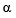 

-1- антитрипсина, бис -альбуминемия
Болезни эндокринной системы, расстройства питания и нарушения обмена веществЕ 88.046Болезнь двигательного неврона.
Семейная болезнь двигательного невронаБоковой склероз амиотрофический, прогрессирующая спинальная мышечная атрофияБолезни нервной системыG 12.247Рассеянный склерозРассеянный склерозДемиелинизирующие болезни центральной нервной системыG 3548Синдром ДравеСиндром ДравеБолезни нервной системыG 40.449МиастенияВрожденная или приобретенная миастенияНервные болезниG70.250Болезни нервно-мышечного синапса и мышцМышечная дистрофия: аутосомная рецессивная типа Дюшенна или Беккера, лопаточно-перонеальная с ранними контрактурами (Эмери-Дрейфуса), дистальная плечелопаточно-лицевая, конечностно-поясная, глазных мышц, глазоглоточная (окулофарингеальная).
Дистрофия миотоническая Штейнера. Миотония врожденная Томсена. Нейромиотония Исаакса. Парамиотония врожденная. Врожденная мышечная дистрофия: со специфическими морфологическими поражениями мышечного волокна. Болезнь центрального ядра, миниядерная, мультиядерная Диспропорция типов волокон. Миопатия миотубулярная (центроядерная), немалиновая (болезнь немалинового тела). Митохондриальная миопатия, не классифицированная в других рубрикахПервичные мышечные нарушенияG71.0 –G71.351Синдром дефицита Glut 1Синдром дефицита транспортера глюкозы Glut IБолезни нервной системыG 93.452Другие интерстициальные легочные болезниИнтерстициальная легочная болезнь, альвеолярные и парието-альвеолярные нарушения, альвеолярный протеиноз, легочный альвеолярный микролитиаз, диффузный легочный фиброз, фиброзирующий альвеолит криптогенный, синдром Хаммена-Рича, идиопатический легочный фиброз, лимфангиолейомио- матоз, интерстициальная пневмония уточненная, интерстициальная легочная болезнь неуточненная,интерстициальная пневмония без дополнительного уточненияБолезни органов дыханияJ 84
J 84.0
J 84.1
J 84.8
J 84.953Первичная легочная гипертензияИдиопатическая легочная артериальная гипертензия, наследственная ЛАГБолезни системы кровообращенияI 27.054Неинфекционный энтерит и колитБолезнь Крона, неспецифический язвенный колитБолезни органов пищеваренияK 50
K 5155Буллезные нарушенияПузырчатка, болезнь ДюрингаБолезни кожи и подкожной клетчаткиL 10
L 13.056Криопирин-ассоциированные периодические синдромы (CAPS)Криопирин – связаные синдромыАутовоспалительные синдромыM04.257Болезнь СтиллаБолезнь Стилла, развившаяся у взрослыхБолезни костно-мышечной системы и соединительной тканиM06.158Юношеский артрит с системным началомЮвенильный идиопатический артрит системный вариантБолезни костно-мышечной системы и соединительной тканиM 08.259Системные поражения соединительной тканиСлизисто-кожный лимфонодулярный синдром (Кавасаки), Грануломатоз Вегенера, Синдром дуги аорты (Такаясу), Микроскопический полиангиит, Системная красная волчанка, Дерматомиозит у детей,  Полимиозит, Прогрессирующий системный склероз, Болезнь БехчетаБолезни костно-мышечной системы и соединительной тканиМ 30.3
М 31.3
M 31.4
М 31.8
М 32.1
М 33
М 33.2
М 34.0
M 35.260Незавершенный остеогенезНезавершенный остеогенезВрожденные аномалии (пороки крови), деформации и хромосомные нарушенияQ 78.061Врожденный ихтиозВрожденный ихтиоз (разные формы), CHILD синдромВрожденные аномалии (пороки крови), деформации и хромосомные нарушенияQ 8062Буллезный эпидермолизБуллезный эпидермолизВрожденные аномалии
(пороки развития) деформации и хромосомные нарушенияQ 81Лекарственные средства для лечения орфанных заболеванийЛекарственные средства для лечения орфанных заболеванийЛекарственные средства для лечения орфанных заболеваний№АТХ кодФармакологическая группа/ МНН1A16AB02Имиглюцераза2A16AB03Агалзидаза альфа3A16AB04Агалзидаза бета4A16AB05Ларонидаза5A16AB07Алглюкозидаза6A16AB08Галсульфаза7A16AB09Идурсульфаза8A16AB10Велаглюцераза альфа9A16AB12Элосульфаза альфа10A16AX04Нитизинон11A16AX07Сапроптерин12B01AC11Илопрост13B01AC27Селексипаг14B02BX06Эмицизумаб15B06AC01Ингибитор С1-эстеразы человеческий16C02KX01Бозентан17  C02KX04 Мацитентан18D10BA01Изотретиноин19G04BE03Силденафил20H02AB04Метилпреднизолон21H02AB06Преднизолон22J01GB01Тобрамицин23J02AA01Амфотерицин В24J05AB04Рибавирин25J06BA01Иммуноглобулин (для внесосудистого введения)26J06BA02Иммуноглобулин (для внутривенного введения)27L01AA01Циклофосфамид28  L01AA02 Хлорамбуцил29L01AA03Мелфалан30L01AA06Ифосфамид31L01AA09Бендамустин32L01AB01Бусульфан33L01AB02Треосульфан34L01BA01Метотрексат35L01BA04Пеметрексед36L01BB02Меркаптопурин37L01BB04Кладрибин38L01BB05Флударабин39L01BC01Цитарабин40L01BC07Азацитидин41L01BC08Децитабин42L01CA01Винбластин43L01CB01Этопозид44L01DC03Митомицин С45L01XA03Оксалиплатин46L01XC02Ритуксимаб47L01XC12Брентуксимаб ведотин48L01XC24Даратумумаб49L01XE01Иматиниб50L01XE06Дазатиниб51L01XE08Нилотиниб52L01XE18Руксолитиниб53L01XE27Ибрутиниб54L01XE31Нинтеданиб55L01XX02Аспарагиназа56L01XX14Третиноин57L01XX24Пэгаспаргиназа58L01XX32Бортезомиб59L01XX35Анагрелид60L01XX52Венетоклакс61L03AA02Филграстим62L03AA13Пэгфилграстим63L03AB05Интерферон альфа-2b64L03АВ13Пэгинтерферон бета-1а65L04AA04Иммуноглобулин антитимоцитарный (кроличий)66L04AA06Микофеноловая кислота67L04AA23Натализумаб68L04AA25Экулизумаб69L04AA26Белимумаб70L04AA36Окрелизумаб71L04AB01Этанерцепт72L04AB02Инфликсимаб73L04AB04Адалимумаб74L04AC03Анакинра75L04AC07Тоцилизумаб76  L04AC08 Канакинумаб77L04AD01Циклоспорин78L04AD02Такролимус79  L04AX02 Талидомид80L04AX04Леналидомид81L04AX05Пирфенидон82M01CC01Пеницилламин83M09AX03Аталурен84M09AX07Нусинерсен85M05BA06Ибандроновая кислота86M09AX06Этеплирсен87N07XX09Диметилфумарат88N07XX02Рилузол89R05CB01Ацетилцистеин90  R05CB13 Дорназа альфа91V03AC03Деферазирокс92V03AF01МеснаПриложение 2 к приказу
Министр здравоохранения
Республики Казахстан
от 20 октября 2020 года
№ ҚР ДСМ - 142/2020